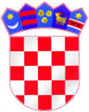 Osnovna škola Augusta CesarcaII. Ferenčica 9a10 000 Zagrebtel: 01/2451-967fax: 01/2450-128e-mail:acesarca@os-acesarca-zg.skole.hrKLASA: 600-04/22-03/08URBROJ:251-155-22-01-1U Zagrebu 9. ožujka 2022.Z A K LJ U Č C Is Osme sjednice Školskog odbora održane u srijedu 9. ožujka 2022. godine  s početkom u 19:00 u prostorijama Osnovne škole Augusta Cesarca, u učionici Tehničke kulture, uz poštivanje propisanih epidemioloških mjera dezinfekcije, fizičkog razmaka i nošenja maski. Prisutni:- predstavnici škole: Anita Đurđević- predstavnik vijeća roditelja: Tihana Zidanić Šakota- predstavnici Osnivača: Iva Majsak, Sanja Topalušić, Mirjana Radaković- predstavnik Radničkog vijeća: Maja Vahovec JuranNenazočni: /Ostali prisutni: Tina Kirin, ravnateljicaZapisničar: Anita ĐurđevićPredsjednica Školskog odbora Sanja Irić Šironja  pozdravila nazočne članice Školskog odbora te odredila zapisničarku.Predsjedavateljica je na početku konstatirala da sjednici prisustvuje potreban broj članova za pravovaljano odlučivanje. Predložila je sljedeći dnevni red kao u pozivu.P r i j e d l o g  d n e v n o g  r e d a:1. Verifikacija Zapisnika sa Sedme sjednice Školskog odbora održane 10. veljače 2022. 2. Prethodna suglasnost Školskog odbora za zasnivanje radnih odnosa na temelju natječaja objavljenih dana 13. siječnja 2022. i 15. veljače 2022. na mrežnoj stranici i oglasnoj ploči Hrvatskog zavoda za zapošljavanje te mrežnoj stranici i oglasnoj ploči Škole – izvjestitelj ravnateljica3. Donošenje Pravilnika o provedbi postupka jednostavne nabave4. RaznoPrijedlog je Dnevnog reda jednoglasno prihvaćen.Ad 1.)  Verifikacija Zapisnika sa Sedme sjednice Školskog odbora održane 10. veljače 2022. Jednoglasno je donesena sljedećaODLUKA:Školski je odbor usvojio Zapisnik sa Sedme sjednice Školskog odbora. Ad 2.) Prethodna suglasnost Školskog odbora za zasnivanje radnih odnosa na temelju natječaja objavljenih dana 13. siječnja 2022. i 15. veljače 2022. na mrežnoj stranici i oglasnoj ploči Hrvatskog zavoda za zapošljavanje te mrežnoj stranici i oglasnoj ploči Škole – izvjestitelj ravnateljicaJednoglasno je donesena sljedećaODLUKA:Školski odbor na prijedlog ravnateljice daje suglasnost za zapošljavanje Branke Marton  na radnom mjestu učiteljice tehničke kulture, na nepuno, neodređeno vrijeme, 27 sati tjedno, uz probni rad od šest mjeseci u skladu s Procedurom o praćenju i ocjenjivanju probnog rada Osnovne škole Augusta Cesarca i Pravilnikom o radu Osnovne škole Augusta Cesarca te ostalim zakonskim odredbama o radnim odnosima.  Jednoglasno je donesena sljedećaODLUKA:Školski odbor na prijedlog ravnateljice daje suglasnost za zapošljavanje Petre Miloš  na radnom mjestu učiteljice hrvatskog jezika, na puno, određeno vrijeme, uz probni rad od šest mjeseci u skladu s Procedurom o praćenju i ocjenjivanju probnog rada Osnovne škole Augusta Cesarca i Pravilnikom o radu Osnovne škole Augusta Cesarca te ostalim zakonskim odredbama o radnim odnosima.Ad 3.) Donošenje Pravilnika o provedbi postupka jednostavne nabaveJednoglasno je donesena sljedećaODLUKA:Školski je odbor donio Pravilnik o provedbi jednostavne nabave.Ad 4.) RaznoRavnateljica je obavijestila članice Odbora o donesenom rješenju Gradskog ureda za graditeljstvo o postavi prometne signalizacije „zabrana zaustavljanja i parkiranja“ (KLASA: UP/O 340-08/22-002/8; URBROJ: 251-10-41-2/003-22-2 od 3. siječnja 2022. i daljnjem tijeku provedbe prometnog projekta. Sjednica je završena u 20:30.Zapisničarka:	Anita ĐurđevićPredsjednica Školskog odbora:Sanja Irić Šironja